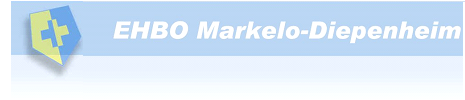 Hoofdstuk 1		InleidingVoor u ligt het beleidsplan 2013-2018 van EHBO vereniging Markelo - Diepenheim. Dit plan beschrijft de doelstellingen en acties van deze vereniging voor de komende jaren. In dit beleidsplan wordt getracht duidelijk te maken wat deze vereniging in de periode 2017 - 2022 in grote lijnen wil doen om de vereniging Markelo - Diepenheim goed te laten functioneren binnen de doelstellingen die gesteld zijn in de statuten van onze vereniging. Binnen deze kleine organisatie zetten diverse mensen zich elke week weer in om de activiteiten vorm te geven en waar nodig aan hulpverlening te doen. Hoofdstuk 2 	Beschrijving van de verenigingE.H.B.O. vereniging Markelo – Diepenheim is opgericht op 01 oktober 1956. E.H.B.O. vereniging Markelo – Diepenheim is een onderdeel van E.H.B.O. Nederland. Hoofdstuk 3 		Missie en visie van de vereniging3.1 	Missie:De vereniging heeft ten doel het bevorderen van het verlenen van Eerste Hulp bij Ongelukken; De vereniging verstrekt op verzoek tegen een kleine onkostenvergoeding  hulp bij sport- en spelwedstrijden, open dagen, buurtfeesten, dorpsfeesten, jeugdactiviteiten3.2 	VisieDe vereniging tracht dit doel onder meer te bereiken door: Het organiseren van opleidingscursussen, waarbij zowel theoretisch als praktisch onderricht gegeven wordt in het verlenen van Eerste Hulp bij Ongelukken; Het organiseren van herhalingscursussen met als doel om de aangeleerde competenties te onderhouden en te verdiepen; Het aanschaffen en uitreiken van hulpmiddelen en materialen; Alle andere wettige middelen; Het organiseren van de hulpverlening met behulp van een potentieel aan hulpverleners onder leiding van de coördinator hulpverlening.Hoofdstuk 4 		Organisatie E.H.B.O.  Markelo - DiepenheimStatutaire naam : 			E.H.B.O. vereniging Markelo - DiepenheimPostadres:				Loosboersstraat 31 7475 BN MarkeloInschrijving Kamer van Koophandel: 26 juli 1979	KvK-nummer : 			40074273Bankrekening : 			NL45 RABO 03407.54.680 Fiscaalnummer :			8056559064.1 	 Organisatie E.H.B.O. vereniging Markelo – DiepenheimHet bestuur bestaat uit de volgende personen:Voorzitster : 			Wendie Semmekrot Secretaresse: 			Hettie HollanderPenningmeester: 			Janny AssinkCoördinator dienstverlening: 	Diki Hollander – KevelhamMateriaalbeheer Markelo:	Annie Veltkamp – EeltinkMateriaalbeheer Diepenheim:	Jozien WentinkKaderinstructeur:			Hettie HollanderLotus:				Diki Hollander - Kevelham4.2 	Contactgegevens E.H.B.O. vereniging Markelo - 	DiepenheimWebsite : 	   			www.ehbo-markelo-diepenheim.nlE-mailadres : 			ehbo.markelo.diepenheim@gmail.comPostadres : 				Loosboersstraat 31, 7475 BN MarkeloLocatie lessen:			Markelo:		’n Veernhof					Diepenheim:	Herberg de PolHoofdstuk 5	Activiteiten voor de komende periodeDe komende periode zal de focus gelegd worden op het verbeteren van de organisatie rondom de herhalingsavonden, de hulpverlening en de zorg voor aanvulling en back-up binnen het bestuur. Tevens wil het bestuur van E.H.B.O. vereniging Markelo – Diepenheim samen met de kaderinstructeur proberen het AED-traject in de kern van Markelo te kunnen opstarten. 5.1 	Organisatie rondom de herhalingsavonden De herhalingslessen worden momenteel minder goed bezocht. Om te voorkomen dat deze herhalingslessen komen te vervallen, wil het bestuur van E.H.B.O. vereniging Markelo – Diepenheim gaan kijken waar de cursisten meer behoefte aan zullen hebben. Tevens is het bestuur van E.H.B.O. vereniging Markelo - Diepenheim aan het werven voor een kaderinstructeur. Op dit moment is er binnen de E.H.B.O. vereniging maar één kaderinstructeur. Tevens wil de E.H.B.O. vereniging kijken naar een LOTUS.   Binnen de E.H.B.O. vereniging Markelo – Diepenheim worden er per jaar 7 herhalingsavonden, dit is inclusief verbandleer, reanimatie en AED georganiseerd. Daarnaast houdt de E.H.B.O. vereniging een jaarvergadering en een lezing. 5.2 	Organisatie rondom de hulpverlening Voor onze vereniging en onze opdrachtgevers van evenementen is hoogwaardig en constante hulpverlening wenselijk. Om dit in de toekomst zo goed mogelijk te waarborgen, gaan we binnen de E.H.B.O. vereniging Markelo – Diepenheim aankomende periode bezien hoe wij dit kunnen realiseren. Dit zal inzet vragen van het bestuur en de leden van onze vereniging.5.3 	Zorg voor voldoende bestuursleden plus back-up.Het bestuur wil zorgdragen van continuïteit van de vereniging. Om dit te realiseren vinden wij als bestuur van E.H.B.O. vereniging Markelo – Diepenheim het noodzakelijk om voor de verschillende functies een back-up te organiseren. De uitdaging voor de aankomende periode is om voor alle belangrijke functies binnen de vereniging een adequate back-up te realiseren en dat alle bestuursfuncties die vacant staan worden ingevuld.Hoofdstuk 6 Beloningsbeleid 6.1 BeloningsbeleidHet bestuur van de vereniging bestaat uit vrijwilligers. Zij ontvangen geen beloning (salaris) voor het uitvoeren van werkzaamheden. Gemaakte onkosten worden in principe vergoed. De bestuursleden ontvangen geen vacatiegeld voor het vervullen van hun functie.6.2 	Kaderinstructeur en LOTUS De kaderinstructeur en LOTUS ontvangen jaarlijks een vrijwilligersvergoeding binnen de marge van wettelijke regelingen. Gemaakte onkosten worden in principe vergoed. Kaderinstructeur en LOTUS ontvangen geen vacatiegeld voor het vervullen van hun werkzaamheden. 7 	Inkomsten E.H.B.O. vereniging Markelo - Diepenheim ontvangt haar inkomsten uit: Contributie leden Giften van bedrijven en particulieren Subsidie gemeente Hof van Twente Vrijwillige bijdrage voor hulpverlening bij derden 